РЕШЕНИЕРассмотрев проект решения о порядке проведения осмотра зданий, сооружений в целях оценки их технического состояния и надлежащего технического обслуживания в соответствии с требованиями технических регламентов к конструктивным и другим характеристикам надежности и безопасности объектов, требованиям проектной документации, внесенный Главой Петропавловск-Камчатского городского округа Слыщенко К.Г., в соответствии со статьей 28 Устава Петропавловск-Камчатского городского округа, Городская Дума Петропавловск-Камчатского городского округа РЕШИЛА:1. Принять Решение о порядке проведения осмотра зданий, сооружений в целях оценки их технического состояния и надлежащего технического обслуживания в соответствии с требованиями технических регламентов к конструктивным и другим характеристикам надежности и безопасности объектов, требованиям проектной документации.2. Направить принятое Решение Главе Петропавловск-Камчатского городского округа для подписания и обнародования.РЕШЕНИЕот 05.03.2014 № 183-ндО порядке проведения осмотра зданий, сооружений в целях оценки их технического состояния и надлежащего технического обслуживания в соответствии с требованиями технических регламентов к конструктивным и другим характеристикам надежности и безопасности объектов, требованиям проектной документацииПринято Городской Думой Петропавловск-Камчатского городского округа(решение от 26.02.2014 № 407-р)Статья 1. Предмет регулирования настоящего Решения1. Настоящее Решение о порядке проведения осмотра зданий, сооружений в целях оценки их технического состояния и надлежащего технического обслуживания в соответствии с требованиями технических регламентов к конструктивным и другим характеристикам надежности и безопасности объектов, требованиям проектной документации (далее – Решение) разработано в соответствии со статьей 55.24 Градостроительного кодекса Российской Федерации, статьей 16 Федерального закона от 06.10.2003 № 131-ФЗ 
«Об общих принципах организации местного самоуправления в Российской Федерации» и статьей 28 Устава Петропавловска-Камчатского городского округа.2. Настоящее Решение устанавливает порядок проведения осмотра зданий, сооружений, расположенных на территории Петропавловск-Камчатского городского округа (далее – городской округ), в целях оценки их технического состояния и надлежащего технического обслуживания в соответствии с требованиями технических регламентов к конструктивным и другим характеристикам надежности и безопасности объектов, требованиями проектной документации указанных объектов (далее – осмотр зданий, сооружений).3. Действие настоящего Решения распространяется на все эксплуатируемые здания, сооружения независимо от формы собственности, расположенные на территории городского округа, за исключением случаев, если при эксплуатации таких зданий, сооружений осуществляется государственный контроль (надзор) в соответствии с федеральными законами.Статья 2. Порядок проведения осмотра здания, сооружения1. Осмотр зданий, сооружений в целях оценки их технического состояния и надлежащего технического обслуживания в соответствии с требованиями технических регламентов, предъявляемыми к конструктивным и другим характеристикам надежности и безопасности указанных объектов, требованиями проектной документации от имени администрации Петропавловск-Камчатского городского округа (далее – администрация городского округа) осуществляет Комиссия по проведению осмотров зданий, сооружений, расположенных на территории городского округа при администрации Петропавловск-Камчатского городского округа (далее – Комиссия).Состав и порядок деятельности Комиссии утверждаются постановлением администрации городского округа.Комиссия при проведении осмотра здания, сооружения вправе привлекать экспертов, экспертные организации и иные организации и (или) органы государственного контроля (надзора).2. Осмотр здания, сооружения проводится в случае поступления в администрацию городского округа заявления физического или юридического лица о нарушении требований законодательства Российской Федерации к эксплуатации здания, сооружения, о возникновении аварийной ситуации в зданиях, сооружениях или возникновении угрозы разрушения здания, сооружения.3. Глава администрации городского округа в течение 5 календарных дней со дня регистрации заявления о нарушении требований законодательства Российской Федерации к эксплуатации здания, сооружения, направляет указанное заявление в Комиссию, а в случае поступления заявления о возникновении аварийной ситуации в здании, сооружении или возникновении угрозы разрушения здания, сооружения направляет его в Комиссию в день регистрации.В случае поступления заявления о возникновении аварийной ситуации в здании, сооружении или возникновении угрозы разрушения здания, сооружения в орган местного самоуправления Петропавловск-Камчатского городского округа (далее – орган местного самоуправления городского округа), орган администрации городского округа, руководитель органа местного самоуправления городского округа, органа администрации городского округа в день регистрации направляет заявление в Комиссию. 4. Собственник здания, сооружения или лицо, которое владеет зданием, сооружением на ином законном основании (на праве аренды, хозяйственного ведения, оперативного управления и другое) в случае, если соответствующим договором, решением органа государственной власти или органа местного самоуправления установлена ответственность владельца за эксплуатацию здания, сооружения, либо привлекаемое собственником или владельцем в целях обеспечения безопасной эксплуатации здания, сооружения на основании договора физическое или юридическое лицо (далее – лицо, ответственное за эксплуатацию здания, сооружения) не позднее, чем за 10 календарных дней до дня проведения осмотра здания, сооружения письменно уведомляется Комиссией о проведении осмотра здания, сооружения путем вручения под расписку либо заказным почтовым отправлением с уведомлением о вручении. В уведомлении о проведении осмотра должна содержаться информация о дате, времени и месте проведения осмотра здания, сооружения, предмет осмотра здания, сооружения.В случае поступления заявления о возникновении аварийной ситуации в здании, сооружении или возникновении угрозы разрушения здания, сооружения, лицо, ответственное за эксплуатацию здания, сооружения, уведомляется Комиссией о проведении осмотра любым доступным способом в день регистрации заявления.5. Лицо, ответственное за эксплуатацию здания, сооружения, обязано обеспечить свободный доступ к объекту для проведения осмотра.6. При осмотре зданий, сооружений проводятся следующие мероприятия:1) проверка журнала эксплуатации здания, сооружения, в который вносились сведения о датах и результатах проведения осмотров, контрольных проверках, о выполненных работах по техническому обслуживанию здания, сооружения, о проведении текущего ремонта здания, сооружения, о датах и содержании выданных предписаний об устранении в процессе эксплуатации здания, сооружения нарушений, сведения об устранении этих нарушений;2) ознакомление с технической документацией на здание, сооружение, включая инструкцию по эксплуатации;3) обследование строительных конструкций, систем инженерно-технического обеспечения, сетей инженерно-технического обеспечения и их элементов (с фотофиксацией видимых дефектов);4) иные мероприятия, необходимые для оценки технического состояния и надлежащего технического обслуживания здания, сооружения в соответствии с требованиями технических регламентов к конструктивным и другим характеристикам надежности и безопасности объектов, требованиям проектной документации осматриваемого объекта.7. Срок проведения Комиссией осмотра здания, сооружения составляет не более 25 календарных дней со дня регистрации заявления, а в случае поступления заявления о возникновении аварийной ситуации в здании, сооружении или возникновении угрозы разрушения здания, сооружения не более 72 часов с момента регистрации заявления. 8. Комиссия при проведении осмотра здания, сооружения обязана:1) соблюдать законодательство Российской Федерации и Камчатского края, муниципальные правовые акты городского округа, права и законные интересы физических и юридических лиц;2) проводить осмотр здания, сооружения при предъявлении служебных удостоверений;3) не создавать условий, препятствующих участию заявителя, лица, ответственного за эксплуатацию здания, сооружения, их уполномоченных представителей в проведении осмотра здания, сооружения, представлению ими разъяснений по вопросам, относящимся к предмету осмотра здания, сооружения;4) представлять заявителю, лицу, ответственному за эксплуатацию здания, сооружения, их уполномоченным представителям, информацию и документы, относящиеся к предмету осмотра здания, сооружения;5) осуществлять иные обязанности, предусмотренные законодательством Российской Федерации и Камчатского края, муниципальными правовыми актами городского округа.9. По результатам осмотра здания, сооружения Комиссия составляет  осмотра здания, сооружения по форме согласно приложению 1 к настоящему Решению (далее – акт осмотра).К акту осмотра прикладываются материалы фотофиксации видимых дефектов осматриваемого здания, сооружения.10. В случае если лицо, ответственное за эксплуатацию здания, сооружения, не предоставит Комиссии проектную документацию указанных объектов и (или) не обеспечит доступ в осматриваемое здание, сооружение, при условии отсутствия возможности проведения осмотра здания, сооружения без доступа в здание, сооружение, Комиссией, в день планируемого осмотра, составляется акт о невозможности осмотра здания, сооружения с указанием причин невозможности проведения такого осмотра по форме согласно приложению 2 к настоящему Решению.Копия акта о невозможности осмотра здания, сооружения в течение 5 календарных дней со дня его подписания, а в случае, если основанием для проведения осмотра здания, сооружения явилось заявление о возникновении аварийных ситуаций в зданиях, сооружениях или возникновении угрозы разрушения зданий, сооружений, в течение 1 календарного дня со дня его подписания, направляется Комиссией заказным почтовым отправлением заявителю, лицу, ответственному за эксплуатацию здания, сооружения, а также в органы внутренних дел.11. В случае выявления при проведении осмотра здания, сооружения нарушений требований технических регламентов к конструктивным и другим характеристикам надежности и безопасности объектов, требований проектной документации указанных объектов, Комиссия подготавливает рекомендации о мерах по устранению выявленных нарушений, которые прилагаются к акту осмотра.12. Акт осмотра и рекомендации о мерах по устранению выявленных нарушений подписываются членами Комиссии, проводившими осмотр здания, сооружения, а также экспертами, представителями экспертных организаций и иных организаций и (или) органов государственного контроля (надзора), в случае их привлечения к проведению осмотра здания, сооружения.13. Копия акта осмотра и рекомендации о мерах по устранению выявленных нарушений направляются лицу, ответственному за эксплуатацию здания, сооружения, в течение 5 календарных дней со дня их подписания заказным почтовым отправлением с уведомлением о вручении либо вручаются указанному лицу под роспись, а в случае проведения осмотра здания, сооружения на основании заявления о возникновении аварийной ситуации в здании, сооружении или возникновении угрозы разрушения здания, сооружения - вручаются лицу, ответственному за эксплуатацию здания, сооружения, в день проведения осмотра здания, сооружения любым доступным способом.Заявителю о нарушении требований законодательства Российской Федерации к эксплуатации здания, сооружения либо о возникновении аварийных ситуаций в здании, сооружении или возникновении угрозы разрушения здания, сооружения, направляется письменный ответ о результатах проведения осмотра здания, сооружения в течение 10 календарных дней со дня проведения осмотра здания, сооружения.14. В случае выявления нарушений требований технических регламентов, предъявляемых к конструктивным и другим характеристикам надежности и безопасности объектов, требований проектной документации указанных объектов Комиссия направляет копию акта осмотра и рекомендации о мерах по устранению выявленных нарушений в течение 3 календарных дней со дня их подписания в орган или должностному лицу, в компетенцию которых входит решение вопроса о привлечении к ответственности лица, совершившего такое нарушение.15. Сведения о проведенном осмотре зданий, сооружений вносятся в журнал учета осмотров зданий, сооружений, который ведется Комиссией по форме согласно приложению 3 к настоящему Решению.16. К журналу учета осмотров зданий, сооружений приобщаются акты осмотра и рекомендации о мерах по устранению выявленных нарушений.17. Осмотр здания, сооружения не проводится, если при эксплуатации здания, сооружения осуществляется государственный контроль (надзор) в соответствии с федеральными законами.В этом случае заявление о нарушении требований законодательства Российской Федерации к эксплуатации здания, сооружения направляется в орган, осуществляющий в соответствии с федеральными законами государственный контроль (надзор) при эксплуатации зданий, сооружений, в течение 7 календарных дней со дня его регистрации.При поступлении заявления о возникновении аварийной ситуации в здании, сооружении или возникновении угрозы разрушения здания, сооружения в котором осуществляется государственный контроль (надзор) в соответствии с федеральными законами Комиссия уведомляет орган, осуществляющий в соответствии с федеральными законами государственный контроль (надзор) в день поступления такого заявления. Заявителю направляется письменное уведомление об отказе в проведении осмотра зданий, сооружений и о направлении заявления для рассмотрения в орган, осуществляющий в соответствии с федеральными законами государственный контроль (надзор) при эксплуатации зданий, сооружений, в течение 7 календарных дней со дня регистрации заявления.Статья 3. Вступление в силу настоящего РешенияНастоящее Решение вступает в силу после дня его .Глава Петропавловск-Камчатскогогородского округа                                                                                  К.Г. СлыщенкоПриложение 1к Решению Городской ДумыПетропавловск-Камчатского городского округаот 05.03.2014 № 183-нд«О порядке проведения осмотра зданий,сооружений в целях оценки их техническогосостояния и надлежащего технического обслуживания в соответствии с требованиями техническихрегламентов к конструктивным и другим характеристикам надежности и безопасности объектов,требованиям проектной документации»Акт осмотра здания, сооружения«___» _________ 20___ г.                                                                     _________________________                                                                                                                   (дата, время составления)Настоящий акт составлен:_________________________________________________________________________________(фамилии, имена, отчества, должности специалистов, проводящих осмотр зданий, сооружений)__________________________________________________________________________________________________________________________________________________________________с участием экспертов, представителей экспертных организаций и иных организаций и (или) органов государственного контроля (надзора) (фамилия, имя, отчество, должность, место работы):___________________________________________________________________________________________________________________________________________________________________________________________________________________________________________________На основании заявления (физического или юридического лица) о нарушении требований законодательства Российской Федерации к эксплуатации зданий, сооружений: _________________________________________________________________________________(фамилия, имя, отчество заявителя, реквизиты заявления, предмет осмотра)__________________________________________________________________________________________________________________________________________________________________Объект осмотра:________________________________________________________________________________(наименование здания, сооружения, его место нахождения)__________________________________________________________________________________________________________________________________________________________________При осмотре установлено:_________________________________________________________________________________(подробное описание данных, характеризующих состояние объекта осмотра)__________________________________________________________________________________________________________________________________________________________________Выявлены (не выявлены) нарушения:_________________________________________________________________________________(в случае выявления указываются нарушения требований технических регламентов, проектной документации)__________________________________________________________________________________________________________________________________________________________________При осмотре присутствовал:_________________________________________________________________________________(фамилия, имя, отчество лица, ответственного за эксплуатацию здания, сооружения)__________________________________________________________________________________________________________________________________________________________________Приложения к акту:1.________________________________________________________________________________(материалы фотофиксации видимых дефектов осматриваемого здания, сооружения)__________________________________________________________________________________________________________________________________________________________________2.________________________________________________________________________________(рекомендации о мерах по устранению нарушений требований технических регламентов к конструктивным и другим характеристикам надежности и безопасности объектов, требований проектной документации указанных объектов, в случае выявления при проведении осмотра зданий, сооружений)__________________________________________________________________________________________________________________________________________________________________Подписи лиц, проводивших осмотр:___________________________________________________________________________________________________________________________________________________________________________________________________________________________________________________Приложение 2к Решению Городской ДумыПетропавловск-Камчатского городского округаот 05.03.2014 № 183-нд«О порядке проведения осмотра зданий,сооружений в целях оценки их техническогосостояния и надлежащего технического обслуживания в соответствии с требованиями техническихрегламентов к конструктивным и другим характеристикам надежности и безопасности объектов,требованиям проектной документации»Акт о невозможности осмотра здания, сооружения«___» _________ 20___ г.                                                                     _________________________                                                                                                                    (дата, время составления)Настоящий акт составлен:_________________________________________________________________________________(фамилии, имена, отчества, должности специалистов проводящих осмотр зданий, сооружений)__________________________________________________________________________________________________________________________________________________________________с участием экспертов, представителей экспертных организаций и иных организаций и (или) органов государственного контроля (надзора) (фамилия, имя, отчество, должность, место работы):___________________________________________________________________________________________________________________________________________________________________________________________________________________________________________________в присутствии:_________________________________________________________________________________(фамилии, имена, отчества заявителя и лица, ответственного за эксплуатацию здания, сооружения)__________________________________________________________________________________________________________________________________________________________________Объект осмотра:_________________________________________________________________________________(наименование здания, сооружения, место его нахождения)__________________________________________________________________________________________________________________________________________________________________Проведение осмотра здания, сооружения невозможно по следующим причинам:_________________________________________________________________________________(причина невозможности проведения осмотра здания, сооружения)__________________________________________________________________________________________________________________________________________________________________Подписи лиц, проводивших осмотр:___________________________________________________________________________________________________________________________________________________________________________________________________________________________________________________Приложение 3к Решению Городской ДумыПетропавловск-Камчатского городского округаот 05.03.2014 № 183-нд«О порядке проведения осмотра зданий,сооружений в целях оценки их техническогосостояния и надлежащего технического обслуживания в соответствии с требованиями техническихрегламентов к конструктивным и другим характеристикам надежности и безопасности объектов,требованиям проектной документации»Журнал учета осмотров зданий, сооружений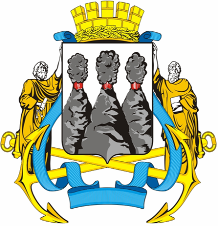 ГОРОДСКАЯ ДУМАПЕТРОПАВЛОВСК-КАМЧАТСКОГО ГОРОДСКОГО ОКРУГАот  26.02.2014 №  407-р13-я сессияг.Петропавловск-КамчатскийО принятии решения о порядке проведения осмотра зданий, сооружений в целях оценки их технического состояния и надлежащего технического обслуживания в соответствии с требованиями технических регламентов к конструктивным и другим характеристикам надежности и безопасности объектов, требованиям проектной документации Глава Петропавловск-Камчатского городского округа, исполняющий полномочия председателя Городской ДумыК.Г. Слыщенко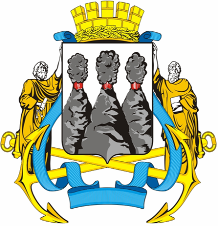 ГОРОДСКАЯ ДУМАПЕТРОПАВЛОВСК-КАМЧАТСКОГО ГОРОДСКОГО ОКРУГА№Основание для проведения осмотраНаименование объекта осмотраАдрес проведения осмотраНомер и дата  осмотраЛица, проводившие осмотрРекомендации (выдавались/ не выдавались), срок устранения выявленных нарушенийЛица, подготовившие рекомендацииВыполнение рекомендаций (выполнены/ не выполнены)1.2.3.